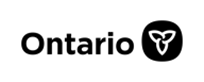 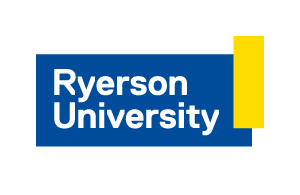 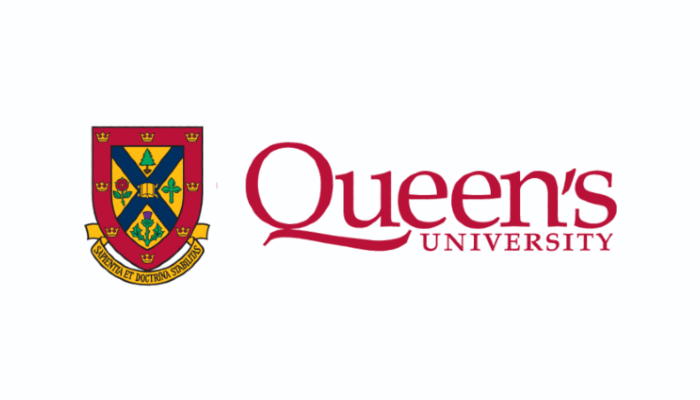 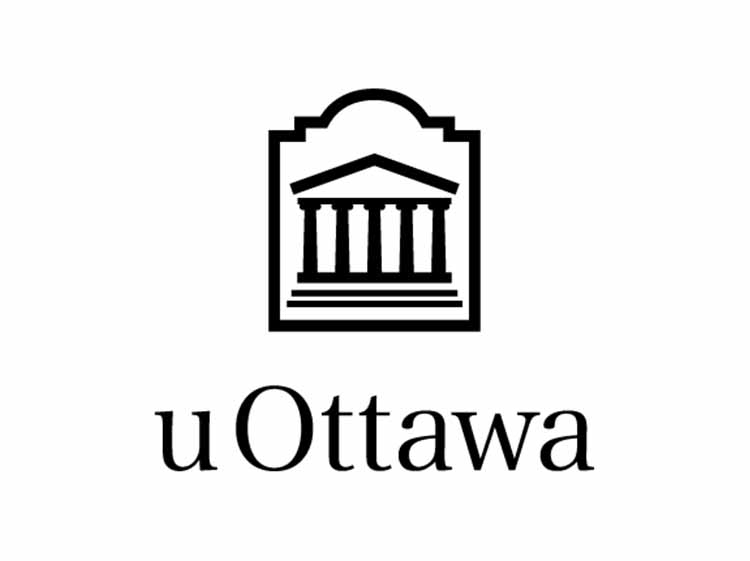 Séries de jeux de simulation virtuelle pour les infirmières praticiennesExpérience de simulation virtuelle – Guide pour les facilitatrices Évaluation d’aide médicale à mourir dans un contexte de soins primaires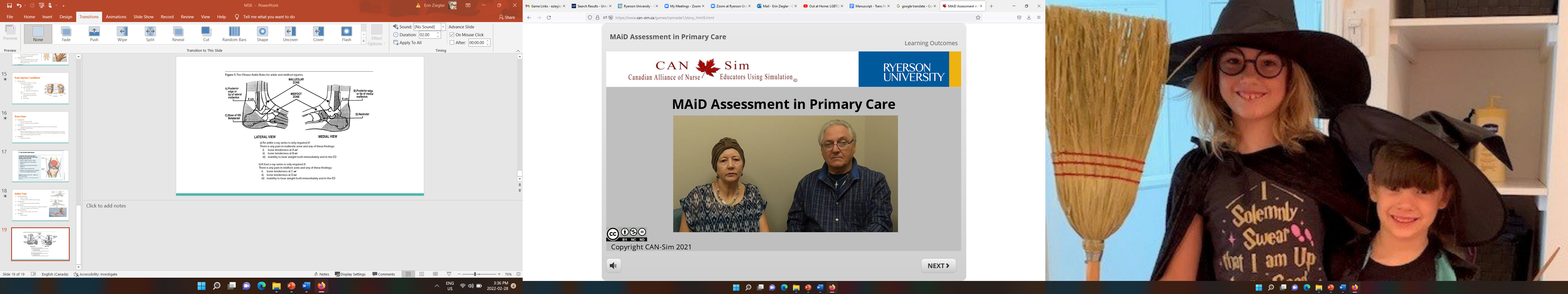 Ce travail est sujet à une Licence Creative Commons de l’Ontario — Sans œuvre dérivée, sauf indication contraire Équipe de projetResponsables membres d’un corps professoral Erin Ziegler, Infirmière praticienne (premiers soins), PhDDépartement d’anesthésiologie et de médecine périopératoire  Professeure assistante, Daphne Cockwell School of Nursing, Ryerson University eziegler@ryerson.ca Marian Luctkar-Flude, IA, PhD., CCSNE, FNCEI (elle)Professeure agrégée, Queen’s University, School of NursingCo-présidente, Canadian Alliance of Nurse Educators using Simulation mfl1@queensu.ca Jane Tyerman, IA, PhD., CCSNE, FNCEI (elle)Professeure assistante, Université d’Ottawa, École des sciences infirmièresCo-présidente, Canadian Alliance of Nurse Educators using Simulation jtyerman@queensu.ca Expert en la matièreLaura Wilding, Infirmière praticienne (premiers soins), MHS (elle)Robert Edralin, IA, MN (il) Soutien techniqueAiden Tyerman (il)Queen's University, School of Nursing/CAN-SimAdjointe à l’assemblage de jeux  Lillian Chumbley, MA (elle)Trent UniversitySpécialiste de l’apprentissage en ligne et de la conformité à la LAPHOComédiensNous tenons à souligner l’importante contribution de tous les comédiens qui ont participé à ce projet. En raison de la nature sensible du contenu des simulations virtuelles, nous ne publierons pas leurs noms; nous voulons également souligner que les opinions qu’ils expriment dans les simulations virtuelles ne reflètent pas leurs opinions. ***Pour protéger la sécurité des comédiens, il est interdit d’extraire, de manipuler ou de republier des vidéoclips des simulations virtuelles, car l’autorisation d’utiliser les images des comédiens n’est valable que dans le contexte de la trousse de simulation virtuelle créé par l’équipe de projet.*** Reconnaissance des terresReconnaissance en lien avec le financementPour en savoir plus à propos de la Stratégie d’apprentissage virtuel : https://vls.ecampusontario.ca/fr Reconnaissance en lien avec les partenairesCette simulation virtuelle a été créée en collaboration avec la Canadian Alliance of Nurse Educators using Simulation (CAN-Sim) et grâce à son processus de conception. 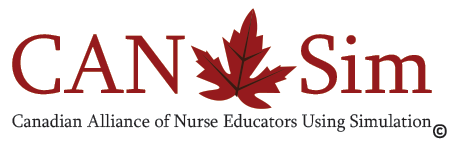 Pour en savoir plus à propos de CAN-Sim : www.can-sim.ca. Objectifs d’apprentissageAprès avoir terminé cette expérience de simulation virtuelle, les apprenantes auront acquis les compétences requises pour : Entretenir une relation thérapeutique avec un client ou un membre de la famille qui demandent des renseignements sur l’aide médicale à mourir lors d’une visite à la clinique de soins primaires.Comprendre les éléments d’une évaluation d’aide médicale à mourir et les critères d’admissibilité au Canada.Pratiquer la réflexion critique tout au long du processus de décision en lien avec l’aide médicale à mourir afin de demeurer résilient et veiller à son propre bien-être. Préparation à la simulationRésumé de casElizabeth est une dame de 68 ans diagnostiquée avec un cancer du côlon avancé de stade quatre, avec de nouvelles métastases au foie et aux poumons. La patiente a complété des traitements de chimiothérapie et a reçu son congé de l’hôpital il y a deux jours, après une chirurgie pour une colostomie de diversion. Elle reçoit maintenant des soins palliatifs en externe, se rendant à la clinique locale avec sa personne de soutien pour des suivis postopératoires. Elle a discuté de possibles traitements avec l’équipe d’oncologie lors de son séjour à l’hôpital.Suggestions de lectureMinistry of Health and Long-term Care – Medical assistance in dying - https://www.health.gov.on.ca/en/pro/programs/maid/Ministry of Health and Long-term Care - Medical Assistance In Dying: Information for
Patients - https://health.gov.on.ca/en/pro/programs/maid/docs/maid.pdfGovernment of Canada – Medical Assistance in Dying - https://www.canada.ca/en/health-canada/services/medical-assistance-dying.htmlDying with Dignity Canada – Get the Facts: Canada’s medical assistance in dying law - https://www.dyingwithdignity.ca/get_the_facts_assisted_dying_law_in_canadaCollege of Nurses of Ontario – Medical Assistance in Dying - https://www.cno.org/en/trending-topics/medical-assistance-in-dying/College of Nurses of Ontario – Guidance on Nurses’ roles in Medical assistance in dying - https://www.cno.org/globalassets/docs/prac/41056-guidance-on-nurses-roles-in-maid.pdfCPSO – MAiD: Early lessons learned - https://www.cpso.on.ca/admin/CPSO/media/Documents/physician/polices-and-guidance/policies/medical-assistance-in-dying-lessons-learned.pdfCanadian Nurses Association -Medical Assistance in Dying - https://www.cna-aiic.ca/en/policy-advocacy/advocacy-priorities/medical-assistance-in-dyingSéance préparatoireMéthodes de prestationLa séance préparatoire pour une simulation virtuelle peut être prodiguée de différentes manières :En personne, en temps réelEn ligne, en temps réelEn ligne, en différéPar écritDe manière hybrideComposants généraux d’un scénario de séance préparatoire pour les simulations virtuellesOrientation Révision des résultats d’apprentissageRévision du résumé de cas/scénarioRévision des lignes directrices/modèles/cadres en lien avec la simulationDirectives pour l’expérience de simulation virtuelle Sécurité psychologiqueRègles de conduite pour réaliser des simulations en groupe (le cas échéant) y compris un contrat de fiction et de confidentialitéRègles de conduite pour le compte rendu (en personne ou virtuel)Liste de ressources de mieux-être pour les étudiantes en détresseComposants de la séance préparatoire pour les séries de jeux de simulation virtuelle pour les infirmières praticiennesChacune des simulations virtuelles met en évidence l’un des nombreux modèles, cadres ou stratégies éclairés par des données probantes liés à la lutte contre les microagressions raciales en milieu clinique. Bien qu’une expérience donnée ne couvre pas toutes les possibilités elle vise tout de même à donner aux apprenantes des options qu’elles peuvent choisir d’appliquer dans leur propre pratique. Il n’y a pas de « bonnes » ou de « mauvaises » réponses aux points de décision cliniques. Notre objectif est de responsabiliser les apprenantes en leur fournissant des exemples sur la manière de réagir à différentes microagressions en milieu clinique. Pour obtenir des renseignements supplémentaires sur la séance préparatoire et la manière d’établir la sécurité psychologique lors d’une simulation virtuelle, veuillez consulter les publications suivantes.Expérience de simulation virtuelle Évaluation d’aide médicale à mourir dans un contexte de soins primaires https://can-sim.ca/games/npmaidf1/story_html5.html Compte rendu et réflexionQuestions qui incitent à la réflexion pour l’auto-compte rendu asynchroneQuelles sont les considérations éthiques qui appuient l’aide médicale à mourir? Quelles sont les considérations éthiques contre l’aide médicale à mourir? Qu’êtes-vous prêt à faire ou non pour offrir l’aide médicale à mourir?Comment les soins de fin de vie et les soins palliatifs sont-ils différents? Étiez-vous suffisamment préparée pour participer à ce scénario? Pour obtenir des renseignements supplémentaires et des conseils sur le compte rendu dans le cadre des simulations virtuelles, veuillez consulter les publications suivantes : Atthill, S., Witmer, D., Luctkar-Flude, M., & Tyerman, J. (2021). Exploring the impact of a virtual asynchronous debriefing method following a virtual simulation game to support clinical decision making. Clinical Simulation in Nursing, 50, 10-18.  Goldsworthy, S., Goodhand, K., Baron, S., Button, D., Hunter, S., McNeill, L., Budden, F., McIntosh, A., Kay, C., Fasken, L. (2022). Co-debriefing virtual simulations: An international perspective. Clinical Simulation in Nursing, 63, 1-4. https://doi.org/10.1016/j.ecns.2021.10.007  Goldsworthy, S., & Verkuyl, M. (2021). Facilitated virtual synchronous debriefing: A practical approach. Clinical Simulation in Nursing, 59, 81-84. https://doi.org/10.1016/j.ecns.2021.06.002  Harder, N., Lemoine, J., Chernomas, W., & Osachuk, T. (2021). Developing a trauma-informed psychologically safe debriefing framework for emotionally stressful simulation events. Clinical Simulation in Nursing, 51, 1-9. https://doi.org/10.1016/j.ecns.2020.11.007  Luctkar-Flude, M., Tyerman, J., Verkuyl, M., Goldsworthy, S., Harder, N., Wilson-Keates, B., Kruizinga, J., & Gumapac, N. (2021). Effectiveness of debriefing methods for virtual simulation: A systematic review. Clinical Simulation in Nursing, 57, 18-30. https://doi.org/10.1016/j.ecns.2021.04.009  Verkuyl, M., Atack, L., McCulloch, T., Lui, L., Betts, L., Lapum, J.L., Hughes, M., Mastrilli, P. &  Romaniuk, D. (2018).   Comparison of Debriefing Methods Following a Virtual Simulation: An Experiment. Clinical Simulation in Nursing.  https://doi.org/10.1016/j.ecns.2018.03.002  Verkuyl, M., MacKenna, V., & St. Amant. (2021). Using self-debrief after a virtual simulation: The process. Clinical Simulation in Nursing, 57, 48-52. https://doi.org/10.1016/j.ecns.2021.04.016   Nous reconnaissons que la terre sur laquelle nous nous réunissons est le territoire traditionnel de nombreuses nations, notamment les Mississaugas du Crédit, les Anishnabeg, les Chippewa, les Haudenosaunee et les Wendats, et abrite maintenant de nombreux peuples diversifiés des Premières nations, des Inuits et des Métis. Nous reconnaissons également que Toronto est couvert par le Traité 13 avec les Mississaugas du Crédit.Ce projet est possible grâce au soutien financier du Gouvernement de l’Ontario et à l’appui manifesté par eCampusOntario pour la Stratégie d’apprentissage virtuel (SAV). 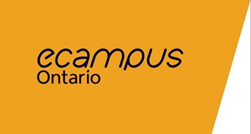 